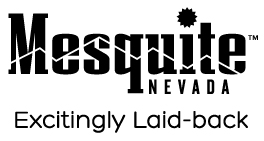 ***MEDIA ALERT***MEDIA ALERT***MEDIA ALERT***HOT AIR BALLOONS FILL MESQUITE SKIES FOR ANNUAL FESTIVAL, JAN. 23 – 24    Spectators Can Observe Hot Air Balloon Race During the Day and Balloon Glow at Night  MESQUITE, Nev. — Brilliant displays of colored hot air balloons will fill the Mesquite skies during the Hot Air Balloon Festival. The annual festival, held from Jan. 23 – 24, is a race for pilots through the beautiful Virgin Valley.Each morning, the Stars and Stripes balloon will launch first, gracefully ascending into the morning light and marking the beginning of the race. More than 40 other balloons will chase the Stars and Stripes balloon during the race around the stunning Valley.The evenings will conclude with a balloon glow, offering a breathtaking view of the inflated balloons lit by their burners.   Spectators are welcome to watch the sky fill, get an up-close view of the balloons on display and talk with the pilots. When:		Saturday, Jan. 23  - Sunday, Jan. 24Location:	CasaBlanca Resort & Casino950 W. Mesquite Boulevard  	Mesquite, Nev. 89027Contact:	Tamara Rocha, R&R PartnersW: 702.318.4204Tamara.Rocha@rrpartners.comVisual:     	More than 40 hot air balloons filling the Mesquite skies and racing through the stunning Virgin Valley.###ABOUT MESQUITE Close to home and yet a world away! Mesquite is located 90 miles north of Las Vegas and offers visitors an excitingly laid-back experience. Choose from several fabulous championship golf courses; explore astonishing, nearby national and state parks; or lounge by a sparkling pool. If you’d rather play indoors, then unwind and be pampered at a luxurious day-spas, practice your skill at bowling, dance the night away, or try your luck at the tables and slot machines. For more information on the destination, visit www.visitmesquite.com. 